29 апреля библиотек – филиал № 7 совместно с Лазовским клубом провели литературно-музыкальный час «Майская песня», посвященный празднику Весны и Труда. Прозвучали стихи и песни советских композиторов и поэтов. 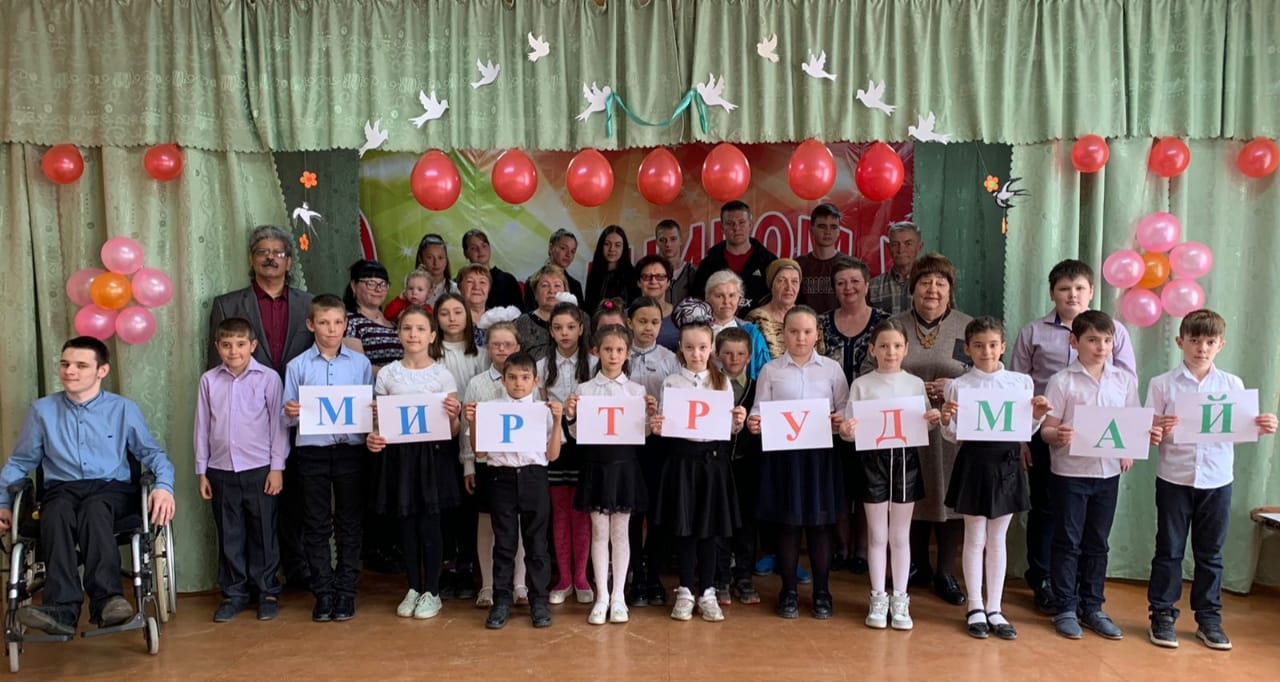 